飞行器动力工程专业简历样本XXXXXX两年以上工作经验 | 男| 25岁（1986年4月21日） 
居住地：北京
电　话：138********（手机）
E-mail：zhouxiao@xxx.com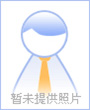 最近工作 [ 1年5个月 ] 
公　司：XX快运航空有限公司
行　业：机械/设备/重工
职　位：产品经理最高学历
学　历：本科 
专　业：飞行器动力工程
学　校：北京航空航天大学自我评价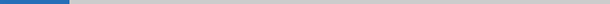 为人诚实、温和、热情开朗；坚强、责任心强、心思细密、善于分析，有较强的组织能力和自我约束能力，乐于听取别人的意见，虚心接受别人的教诲和帮助，并擅长从中发现闪光点。求职意向到岗时间： 一个月内
工作性质： 全职
希望行业： 航天/航空
目标地点： 北京
期望月薪： 面议/月
目标职能： 部门经理工作经验2010 /5—至今：XX快运航空有限公司 [ 1年5个月]所属行业：机械/设备/重工工程技术部 产品经理1. 将国外的图纸进行整理，国标化； 2. 对图纸进行核对，对照标准寻找适合的国产材料替代，对技术要求加以说明解释； 3. 对产品仔细分析并进行合理改进，提供改进方案，负责核对、维护、更新ERP系统中BOM； 4. 协助解决组装现场，安装现场出现的技术问题； 5. 制作产品销售单（workshop order sheet），编制生产工艺流程sop ，核对校正或者重新制作产品说明书； 6. 协助采购部门开发新供应商，协助供应商解决生产过程中图纸的解释，工艺等； 7. 根据工程项目需要，设计非标准产品。2009 /5--2010 /4：XX航空有限公司 [ 1年]
所属行业：航天/航空
载人航天总体部 科研管理人员 
毕业至今在中国空间技术研究院主要从事卫星、飞船等型号机械总体设计工作，包括构形布局、结构设计、力学分析等，熟练使用Pro/E、AutoCAD、PANTRAN等结构设计和分析软件，具有大型星、船产品结构设计经验和三维数字化使用经验； 曾参与多个航天型号研制，完成项目技术流程与实施大纲设计，参与整个项目的实施过程； 2009年起担任总体研究室副主任职务，负责研究室日常行政管理和人员管理，包括工作计划、绩效考核、研究室发展和技术交流等，具有项目管理和团队管理的相关经验。2008 /7--2009 /4：XX航空股份有限公司 [ 10个月]
所属行业： 航天/航空
飞行部 经理助理/秘书
1. 保障亚太转运中心进出港航班飞行员进出场服务及CIQ手续办理，协调监控转运中心的地面服务保障工作； 2. 对于特殊航班，协调飞行员与美国和香港运行中心的关系，保证特殊航班各项保障工作的顺利进行； 3. 负责航班日常保障数据的统计与分析并提出建议予以改进； 4. 调度提供地面服务的各种供应商，满足运营需求； 5. 制定工作流程，对新进员工进行入职具体岗位培训； 6. 完成上级领导交办的其它各项工作。教育经历教育经历教育经历教育经历2004 /9--2008 /7北京航空航天大学飞行器动力工程本科语言能力语言能力英语（精通）听说（精通），读写（精通）日语（一般）听说（一般），读写（一般）